5. TJEDAN NASTAVE NA DALJINU17.4.2020., petakHRVATSKI JEZIK - Još ćemo malo ponavljati riječi koje u sebi sadrže glasove č, ć, dž i đ. Neke riječi su napisane netočno, a neke točno. Tvoj je zadatak da u bilježnicu prepišeš samo točno napisane riječi. U bilježnicu napiši današnji nadnevak, 17.4.2020. i naslov Ponavljanje. Ispod naslova prepiši riječi koje su točno napisane. Iza svake riječi stavi zarez.prolječe - proljeće             hlaće - hlače
priča - prića                       džep - đep
četka - ćetka                     džip - đip
mačič - mačić                     piđama - pidžama
cviječe - cvijeće                 rođendan - rodžendan
kolač - kolać                       džak - đak
dječak - djećak                  džungla - đunglaPRIRODA I DRUŠTVO - Prisjeti se što si pročitao/pročitala o zaštiti i čuvanju okoliša. Ako je potrebno, još jednom pročitaj u udžbeniku na 40. i 41. stranici. U bilježnicu napiši današnji nadnevak, 17.4.2020. i naslov Zaštita i čuvanje okoliša. Naslov napiši bojicom. Ispod naslova prepiši sljedeće:Zaštitom okoliša čuvamo svoje zdravlje. 
Smeće se ne smije bacati bilo gdje u prirodu. Smeće posebna služba odvozi na smetlište.
Smeće koje razvrstavamo u spremnike zovemo otpad. Otpad je: stari papir, plastične boce, staklo, limenke, biootpad i baterije.Kada prepišeš, u bilježnicu nacrtaj spremnike za otpad (plavi spremnik - papir, zeleni spremnik - staklo, žuti spremnik - plastika, sivi spremnik - limenke, smeđi spremnik - biootpad, crveni spremnik - stare baterije). Na svaki spremnik napiši što se u njega baca.GLAZBENA KULTURA - Ponovi pjevanje pjesama Limači i Molba gljive muhare. Uz pjevanje sviraj ritam i dobe. TJELESNA I ZDRAVSTVENA KULTURA - Vježbaj uz program HRT 3 (od 9 do 10 sati ili od 15 do 16 sati).16.4.2020., četvrtakMATEMATIKA - Dijeljenje brojem 5U udžbeniku na 74. stranici riješi zadatke ZNAM. Ponovi množenje brojem 5. Ponovi i višekratnike broja 5. 
Pogledaj ilustraciju i pročitaj tekst u udžbeniku. Prisjeti se da je dijeljenje slično oduzimanju. To smo već pokazali kada smo dijelili brojem 2.
Evo jednog primjera:
Ako broj 20 želimo podijeliti brojem 5 od broja 20 moramo oduzimati broj 5 toliko dugo dok ne dobijemo 0.
20 - 5 = 15      U obliku dijeljenja to zapisujemo ovako: 20 : 5 = 4
15 - 5 = 10       4 puta smo oduzeli broj 5.
10 - 5 = 5       Dijeljenje ćemo provjeriti množenjem: 
5 – 5 = 0         20 : 5 = 4 jer je 4 • 5 = 20Pogledaj i pročitaj tablicu dijeljenja brojem 5 na dnu stranice. Prisjeti se naziva brojeva kod dijeljenja. 
U bilježnicu napiši današnji nadnevak, 16.4.2020. i naslov Dijeljenje brojem 5. Ispod naslova prepiši sljedeće:20 - 5 = 15          20 : 5 = 4 jer je 4 • 5 = 20
15 - 5 = 10
10 - 5 = 5
5 - 5 = 0 Ostavi dva reda prazna pa prepiši dijeljenje brojem 5.5 : 5 = 1              30 : 5 = 6
10 : 5 = 2            35 : 5 = 7
15 : 5 = 3            40 : 5 = 8
20 : 5 = 4            45 : 5 = 9
25 : 5 = 5            50 : 5  = 10Ove zadatke dijeljenja možeš računati i pomoću prstiju, ali potrudi se i pokušaj naučiti napamet.U udžbeniku na 75. stranici riješi 2., 4. i 5. zadatak. U 4. zadatku pazi na računske radnje. Pažljivo gledaj kada trebaš množiti, a kada dijeliti.HRVATSKI JEZIK - Danas ćemo ponoviti pisanje riječi sa slovima č, ć, dž i đ. U bilježnicu napiši današnji nadnevak, 16.4.2020. i naslov Vježba (č, ć, dž, đ). 
Ispod naslova ćeš prepisati zadane riječi, ali ćeš umjesto crtice napisati slovo za koje misliš da odgovara na to mjesto. Slova koja možeš pisati umjesto crta su č, ć, dž i đ. Razmisli, odluči koje slovo je potrebno te napiši točnu riječ. Prepiši i dopuni:_izma             _ip
kola_i_           dje_ak
_ak                 ro_endan
svije_a           _ip
cvije_e           ze_i_
_ep                 pi_amaLIKOVNA KULTURA - Ako kod kuće imaš vodene boje, naslikaj toplim (crvena, žuta, narančasta) i hladnim (zelena, plava, ljubičasta) bojama odsjaj sunca u vodi. Ako nemaš vodene boje mogu ti poslužiti i pastele ili obične drvene bojice.SAT RAZREDNIKA - Razmisli i porazgovaraj sa svojim ukućanima kako ti oni pomažu u nastavi na daljinu. Što možeš raditi sam/sama, a u čemu ti je potrebna njihova pomoć? Pomažeš li i ti nekom svojem ukućanu (bratu ili sestri) kod rješavanja nekih zadataka? Kako?15.4.2020., srijedaHRVATSKI JEZIK - U čitanci na 110. stranici vježbaj čitanje igrokaza Uskrsni medo. Čitaj toliko dugo dok ne budeš siguran/sigurna da znaš dobro čitati. U radnoj bilježnici na 108. i 109. stranici riješi 1., 2., 3. i 4. zadatak.MATEMATIKA - Ponovi višekratnike broja 5 (5, 10, 15, 20, 25, 30, 35, 40, 45, 50) i množenje broja 5. Prisjeti se da kada faktori zamijene mjesta umnožak ostaje isti. U bilježnicu napiši današnji nadnevak, 15.4.2020. i naslov Vježba. Ispod naslova prepiši i riješi ove zadatke:1. Zamijeni mjesta faktorima, a zatim izračunaj. Prepiši i primjer.Primjer: 8 • 5 = 5 • 8 = 404 • 5 =          3 • 5 =10 • 5 =         6 • 5 =2 • 5 =          9 • 5 =7 • 5 =          5 • 5 =1 • 5 =2. Izračunaj i usporedi.7 • 5 O 37          45 O 9 • 55 • 4 O 30            1 O 5 • 15 • 5 O 25           12 O 3 • 55 • 8 O 12            10 O 5 • 210 • 5 O 55          84 O 6 • 53. Izračunaj umnožak brojeva 5 i 3.RAČUN: ______________________Ponavljaj množenje brojem 5 čim više. Potrudi se naučiti napamet.PRIRODA I DRUŠTVO - U udžbeniku na 40. i 41. stranici pročitaj o zaštiti i čuvanju okoliša. Nešto već znaš iz prvog razreda, a nešto novo ćeš naučiti. Razmisli zašto smeće ne smijemo bacati bilo gdje. Ponovi i dobro upamti u kakve spremnike razvrstavamo pojedinu vrstu otpada. TJELESNA I ZDRAVSTVENA KULTURA - Vježbaj uz program HRT 3 (od 9 do 10 sati ili od 15 do 16 sati).14.4.2020., utorakMATEMATIKA - Množenje broja 5U udžbeniku na 72. stranici riješi zadatke ZNAM. Ponovit ćeš množenje broja 2. Zatim pogledaj ilustraciju i pročitaj o čemu razgovaraju djeca. Vidjet ćeš da su napravila 5 snjegovića u 3 kolone.Kao zbrajanje to zapisujemo: 5 + 5 + 5 = 15
Kao množenje zapisujemo: 3 • 5 = 15Dobro prouči tablicu na dnu stranice. Ponovi nazive brojeva kod množenja. U bilježnicu zapiši današnji nadnevak, 14.4.2020. i naslov Množenje broja 5. Ispod naslova prepiši sljedeće:5 + 5 + 5 = 153 • 5 = 15Višekratnici broja 5 su: 5, 10, 15, 20, 25, 30, 35, 40, 45, 50.1 • 5 = 5          6 • 5 = 30
2 • 5 = 10        7 • 5 = 35
3 • 5 = 15        8 • 5 = 40
4 • 5 = 20        9 • 5 = 45
5 • 5 = 25       10 • 5 = 50Jednakosti množenja broja 5 i višekratnike broja 5 nauči napamet. Također, u udžbeniku na 73. stranici riješi 3. i 4. zadatak.HRVATSKI JEZIK - U čitanci na 110. stranici deset puta pročitaj igrokaz Uskrsni medo. Igrokaz čitaj lijepo, pazi na rečenične znakove. Ne žuri, čitaj točno. 
Razmisli o igrokazu. Tko je napisao ovaj igrokaz? Koji su likovi u igrokazu? Kamo je išao zeko? Zašto je medo pomogao zecu? Što je pomislio miš?U bilježnicu napiši današnji nadnevak, 14.4.2020. Ispod datuma prepiši sljedeće:
Jadranka Čunčić-BandovUskrsni medoLikovi: medo, zeko i miš
Medo pomaže zecu nositi uskrsne pisanice jer zeca boli noga.
Miš je pomislio da nešto nije u redu s njegovim vidom. Vidio je uskrsnoga medu.Kada prepišeš sve u bilježnicu, bojicama nacrtaj medvjeda, zeca, miša i pisanice u košarici. Uživaj u crtanju. 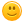 